Care experiences of young people with eating disorders and their parents: A qualitative study UEMS REC REFERENCE NUMBER: Apr15/B/062Focus group guide for young peopleWe would like to understand better your experience of using health care services for young people who have an eating disorder.Key area/Question 1 Type of servicesVarious kinds of health care services provide treatment and support for young people with eating disorders and their families. Examples are: Paediatric servicesChild and Adolescent Mental Health Services (CAMHS)Adult Mental Health (or Psychiatric) ServicesSpecialist eating disorder services for young peopleSpecialist eating disorder services for adults. All of these kinds of services can be for outpatients, inpatients or day-patients.What type of health care services have you used for your eating disorder?Key area/Question 2Overall experience of servicesWhat has your experience of health care services been overall?Please tell us about your experience of:Accessing servicesHow flexible services were around your needsReceiving medical assistanceEncounters with professionalsAny qualities or skills staff had that were important to youThe support that you and your family received from professionals and services, if anyAny treatments that were especially helpful or important to youKey area/Question 3Positive aspects of servicesWas there anything good about the health care services that you used? What did you find helpful when using these services?What was done well? Key area/Question 4Negative aspects of servicesWhat was not so good about the health care services that you used? What did you find unhelpful when using these services?What could have been done differently?What difference could doing things differently have made?Key area/Question 5Community vs. inpatient servicesSometimes young people with eating disorders are treated in hospital and some are treated as outpatients.What do you think about outpatient services in comparison with inpatient services?Are outpatient services more helpful, and in what way? Are outpatient services less helpful, and in what way?Key area/Question 6Specialist outpatient eating disorder services vs. generic Child and Adolescent Mental Health Services (CAMHS)Some areas have teams of practitioners who specialise in working with young people with eating disorders. This means that practitioners focus, at least in some part of their job, on working with young people with eating disorders. These are called specialist outpatient eating disorder services.What do you think about specialist outpatient eating disorder services in comparison with services for people with all kinds of mental health problems? Do you have any direct experience of specialist eating disorder services?If yes, please can you tell us about it?Are specialist services more helpful, and in what way? Are specialist services less helpful, and in what way?Key area/Question 7Age appropriatenessSometimes young people with eating disorders are treated in health care services for adults. What do you think about services for young people being divided by age? Do you have any direct experience of adult services?If yes, please can you tell us about it?Is treatment within adult services more helpful, and in what way? Is treatment within adult services less helpful, and in what way?Key area/Question 8Suggestions for service improvementHow could health care services for young people with eating disorders be improved? 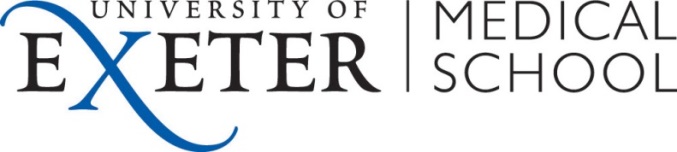 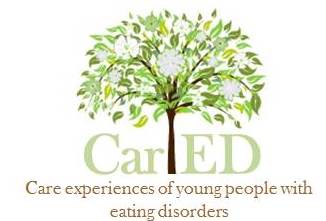 